Work for Wednesday 6th MayEnglish :Wordlist for What a Box. Read and learn the first 3 words. way day fell What do these words mean? Find rhyming words. Find other words that start with the same sound. Put into a sentence. If able, try to write your sentence (use news copy).Our News: Write 3 or 4 sentences about what you’ve been doing over the bank holiday weekend. I usually listen to the news, choose a couple of pieces and write it on the board for the children to copy. Feel free to copy the news below. Today is Wednesday. It is now the month of May.May is the first month of the Summer. I like to eat ice-cream in the Summer.Handwriting: Capital Letter Z– see worksheet below. Like last week, if you have a printer you can print the sheet off. Otherwise, you can write it on a sheet or in a copy. The wording we use is ‘Start at the top, short line across, diagonal line down, short line across’.Reading – encourage your child to read for 10 or 15 minutes. Try to aim for a book that they are comfortable reading independently. There is a selection of readers available on oxfordowls.co.uk. Wordbox 17 : I had completely forgotten about practising our phonics with Wordboxes. This was the last Wordbox we had for homework but I never got a chance to check it, as the school closed suddenly. Try to read the entire list each day, list can be ticked on Friday. If your child is on a different wordbox, go over the last one we had for homework. You can contact me if you don’t have a copy of the next one for next week. High Frequency Words : Another item in your folder that I’d forgotten about. Try to read and learn words 11-20. Can be ticked and dated on Friday. Gaeilge :Bua naCainte – Teilifís Ceacht 9Click on the music note. Listen to the song ‘Féach ar an Asal’. If you need a copy of the words, click on the teacher’s hat in the bottom right hand corner. Listen 2/3 times and encourage them to join in.Click on the yellow speech bubble. Press play and listen to lesson 9.1. You can listen to this 2/3 times. Play through once or twice and the third time, pause between sentences and repeat. Practise the phrase ‘Féach ar ___’ (an moncaí, an gcapall, an asal, an gcoinín, an muc, an gcaora). If you have any toy animals at home, use them as props. You can then click on the Gameboy and play ‘Cad é?Maths :Counting practise : count forwards and backwards to 20. Count in 2’s even numbers and odd numbers. What number comes before or after a number? What number comes 2 before, or 2 after?Practise saying the days of the week, months of the year and seasons. Practise some of our time questions – we do these orally most days, the majority of children will know the answers or will remember them with a little prompting. How many days in a week? (7)How many hours in a day? (24)How many seconds in a minute? (60)How many months in a year? (12)How many minutes in an hour? (60)How many seasons in a year? (4)How many weeks in a year? (52, some children will know this)How many days in a year? (365, 366 in a leap year, not every child will know this)Find 2D shapes around the house – square, rectangle, triangle, circle. How many sides does each one have? (square – 4, rectangle – 4, triangle – 3, circle – 1)Today and tomorrow we will be looking at number patterns. Practise patterns orally – red, yellow, red, yellow, etc. Try 3 item patterns – cow, pig, horse, cow, pig, horse, etc. Planet Maths Book: Page 98 – make patterns with numbers. Patterns can be vertical, horizontal, diagonal or in a shape.  Religion :This week we are on Grow in Love Theme 8: Lesson 2 : A Place of PrayerLook at the Poster. Discuss the various items you would find in a church – altar, baptismal font, paschal candle, bible, statue, stained glass window, crucifix.  (Go to Grow in Love webpage, use the sign in e-mail trial@growinlove.ie, password: growinlove).SESE :This fortnight, our topic is Sound. Close your eyes and listen. What can you hear right now?Use the picture below to discuss sounds that we hear at home and outside. I’ve attached a worksheet below to draw sounds that you can hear in your house and sounds that you would hear in your garden. 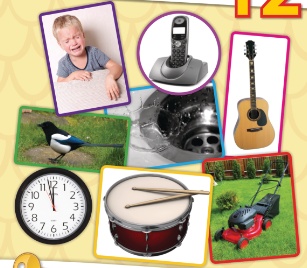 Can you think of other sounds that we hear all the time?SirensDogs barkingCar beepingChildren shoutingThe televisionThe radioBabies cryingTraffic soundsGreen man sound at traffic lightsFamily talking